                                                                              Приложение 1 к постановлению                                                                                  администрации Ершовского                                                                                      муниципального района                                                                                 Саратовской области                                                                              №_________от_________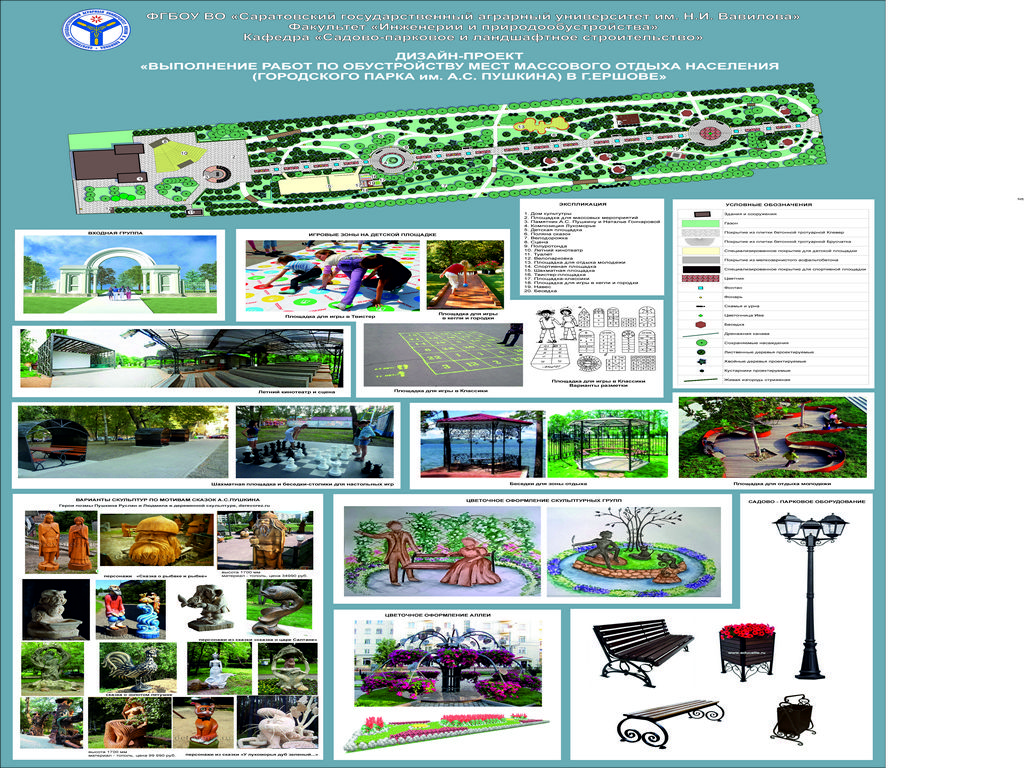 